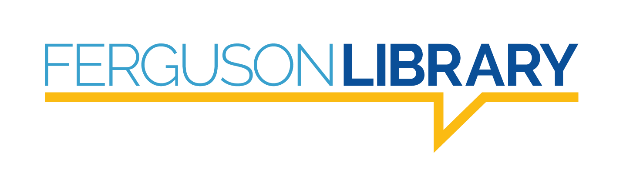 PART-TIME POSITION AVAILABLE: Part-Time Library Clerk 1DEPARTMENT: Circulation, Acquisitions & CatalogingDATE AVAILABLE: Immediately   HOURLY RATE RANGE: $20.01 - $24.07The Ferguson Library seeks a motivated individual to join our Circulation, Acquisition & Cataloging Department staff. The ideal candidate will have customer service experience, a passion for working with the public, and the ability to work in a fast-paced, team-oriented environment.The Ferguson Library is striving to be an anti-racist and equitable organization. Our staff are people with different strengths, experiences and backgrounds who share a passion for improving people’s lives through education, resources and services. Diversity not only includes race and gender expression but also age, disability status, veteran status, sexual orientation, religious beliefs and many other parts of one’s identity. We are deliberate and self-reflective about the kind of culture and workplace we aspire to create.Duties Include:Performing established circulation and registration procedures, using the automated circulation systemAssisting with the circulating materials shelving operation and must be able to lift up to 35lbs. of materialsSubstituting on the off-desk tasks of other departmental staff membersProcessing books, magazines, RFID tagging materials regarding established acquisitions & cataloging proceduresOther duties as assigned by the Supervisor of Circulation and Cataloging.Qualifications:Highly adept and experienced in the skills required to work with the Integrated Library System Computer literate and meticulous in attention to detailMust have people skills and be able to deliver good customer serviceReliably available for evening and weekend works, as requiredHigh school diploma required; some college desirable	Please send cover letter and resume to apply@fergusonlibrary.org